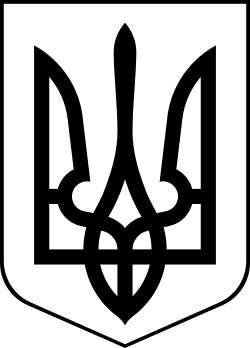 УкраїнаМЕНСЬКА МІСЬКА РАДАМенського району Чернігівської області(сорок третя сесія сьомого скликання )РІШЕННЯ14 вересня 2020 року	№ 437Про укладення мирової угоди з ПрАТ «Корпорація «Інтерагросистема» у справі №927/44/20Розглянувши заяву ПрАТ «Корпорація «Інтерагросистема» щодо  укладення мирової угоди у справі №927/44/20, провадження в якій відкрито Господарським судом Чернігівської області за позовом Заступника прокурора Чернігівської області в інтересах держави в особі Менської міської ради Менського району Чернігівської області до ПрАТ «Корпорація «Інтерагросистема» про стягнення 447689,45 грн., враховуючи доводи керівника ПрАТ «Корпорація «Інтерагросистема» про перебування підприємства у складних фінансово-економічних умовах, керуючись ст. 26 Закону України «Про місцеве самоврядування в Україні», Менська міська рада В И Р І Ш И Л А :За умови надходження до 25.09.2020 на Депозитний рахунок Менського РВ ДВС Північно-Східного міжрегіонального управління Міністерства юстиції (м.Суми) UA108201720355249001000700222; Код 34522623, МФО 820172 УДКСУ в місті Києві грошових коштів в сумі 325727,12 грн. для погашення заборгованості ПрАТ «Корпорація «Інтерагросистема» за зведеним ВП№61922201, до якого входять ВП№60815747, ВП№61975649, ВП№61889652, доручити міському голові укласти мирову угоду з ПрАТ «Корпорація «Інтерагросистема»  у справі №927/44/20 на умовах, викладених в додатку №1 до цього рішення.Доручити міському голові укладену з ПрАТ «Корпорація «Інтерагросистема» мирову угоду подати до Господарського суду Чернігівської області на затвердження.Контроль за виконанням рішення покласти на комісію з питань житлово-комунального господарства та комунальної власності Менської міської ради.Міський голова							Г.А. ПримаковДодаток №1 до рішення 43 сесії сьомого скликання Менської міської ради від 14 вересня 2020 р. №437 «Про укладення мирової угоди з ПрАТ «Корпорація «Інтерагросистема» у справі №927/44/20»МИРОВА УГОДАу справі №927/44/20м.Мена, двадцять п’яте вересня дві тисячі двадцятого рокуМи, що підписалися нижче, Приватне акціонерне товариство «Корпорація «Інтерагросистема», 15600, вул. Гастелло, 4, м. Meнa, Чернігівська обл., адреса для листування: а/с 1068, м. Чернігів, 14034, код ЄДРПОУ: 24839440, тел. (0462) 601-731, електронна пошта: interagrosistema@gmail.com, в особі Генерального директора Юхименка С.В. (Сторона 1), з одного боку, та Менська міська рада Менського району Чернігівської області, вул. Титаренка Сергія, 7, м. Мена, Чернігівська область, 15600, код ЄДРПОУ 04061777, телефон/факс: (04644)21541, електронна пошта: miskradamena@cg.gov.ua, в особі міського голови Примакова Г.А. (Сторона 2), з іншого боку, між якими 16 серпня 2016 року було укладено Договір про пайову участь у створенні і розвитку інженерно-транспортної та соціальної інфраструктури м. Мена (далі - Договір), предметом якого є пайова участь Товариства у створенні і розвитку інженерно-транспортної та соціальної інфраструктури м. Мена, яка полягає у відрахуванні замовником визначеної цим договором суми коштів (пайового внеску) до цільового фонду розвитку інженерно-транспортної та соціальної інфраструктури м. Мена, у зв’язку з здійсненням ним будівництва: добудова навісу складу (незавершене будівництво «завода глубокой переработки картофеля производительностью 2000 кг/час выполненного по проекту института «Черниговагропроект» заказ 21-179 от 1998 г.» під встановлення технологічної лінії виробництва картоплі ФРІ по вул. Індустріальна, № 17 в м. Мена Чернігівської області, та існує судова справа №927/44/20 про його виконання щодо останнього (четвертого) платежу за Договором:1. З метою врегулювання спору про стягнення 447689,45 грн. у справі №927/44/20 на підставі взаємних поступок, забезпечення сприятливих умов для розвитку виробництва на своїй території і подолання економічних наслідків пандемії, керуючись нормами ст.192 ГПК України, ВИРІШИЛИ укласти цю Мирову угоду про наступне:2.1. Сторона 1 виплачує у добровільному порядку Стороні 2 суму основного боргу за останнім (четвертим) платежем по Договору 315354,00 грн. двома платежами: 150000,00 грн. – до 01.10.2021р. та 165354,00 грн. – до 01.11.2021р.2.2. Сторона 1 до 01.12.2021р. виплачує у добровільному порядку Стороні 2 суму штрафних санкцій, нарахованих за порушення строку сплати останнього (четвертого) платежу по Договору, з яких інфляційні втрати 30480,49 грн., 3% річних 13504,00 грн., пеня 56815,56 грн., штраф 31535,40 грн.2.3. Виконання мирової угоди здійснюється Сторонами в порядку і строки, передбачені цією угодою.2.4. Відповідно до ст.193 ГПК України ухвала суду про затвердження мирової угоди є виконавчим документом.